МУНИЦИПАЛЬНОЕ БЮДЖЕТНОЕ ОБЩЕОБРАЗОВАТЕЛЬНОЕ УЧРЕЖДЕНИЕ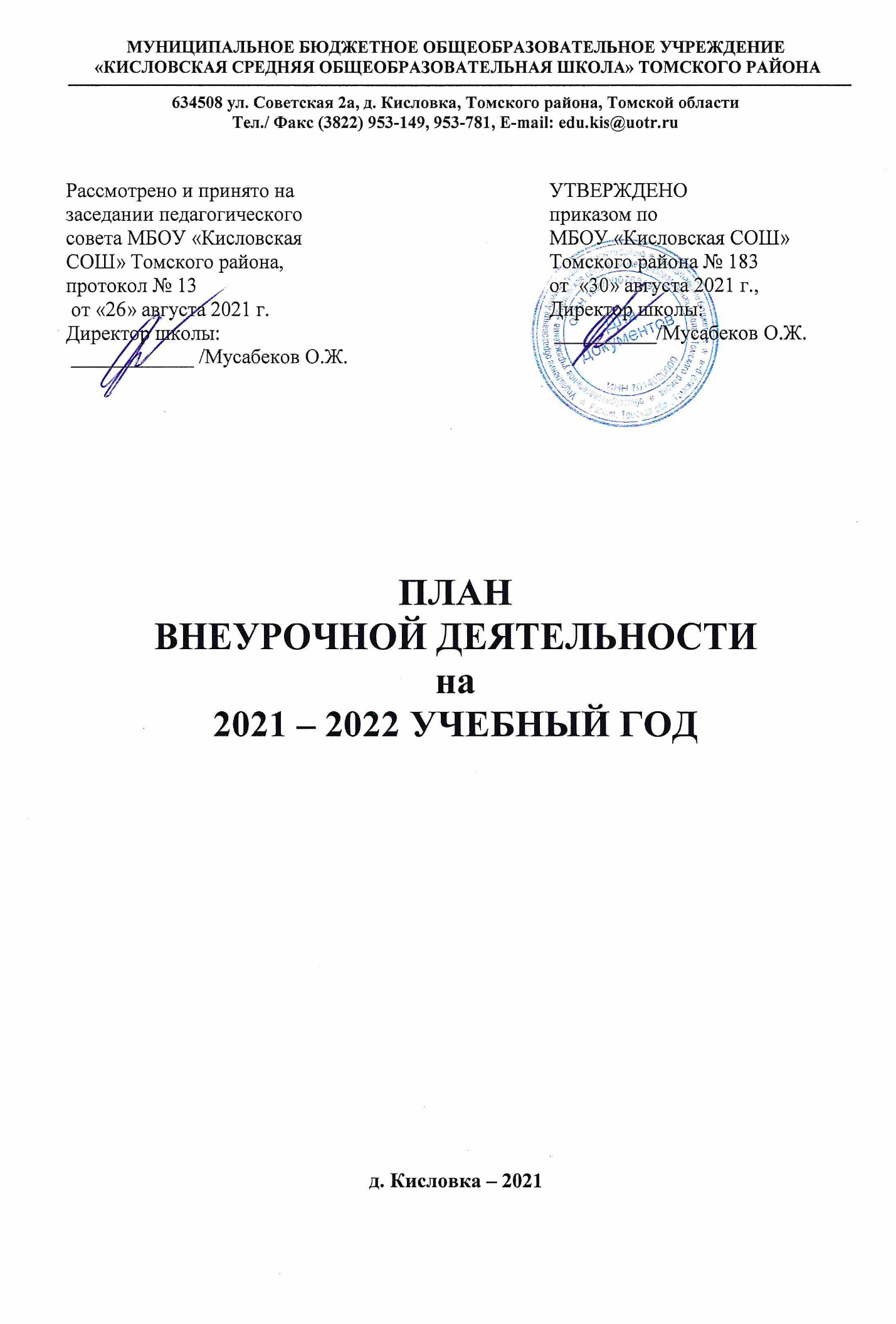  «КИСЛОВСКАЯ СРЕДНЯЯ ОБЩЕОБРАЗОВАТЕЛЬНАЯ ШКОЛА» ТОМСКОГО РАЙОНА634508 ул. Советская 2а, д. Кисловка, Томского района, Томской областиТел./ Факс (3822) 953-149, 953-781, E-mail: edu.kis@uotr.ruПЛАНВНЕУРОЧНОЙ ДЕЯТЕЛЬНОСТИна2021 – 2022 УЧЕБНЫЙ ГОДд. Кисловка – 2021Пояснительная запискаПлан внеурочной деятельности общего образования МБОУ «Кисловская СОШ» Томского района состоит из: Планавнеурочной деятельности начального общего образования (ФГОС);Планавнеурочной деятельности основного общего образования (ФГОС);Планавнеурочной деятельности среднего общего образования (ФГОС);Планавнеурочной деятельности общего образования разработан на основании следующих документов:Федеральный закон от 29.12.2012 № 273-ФЗ «Об образовании в Российской Федерации» в редакции от 26.05.2021;Федеральный государственный образовательный стандарт начального общего образования, утвержденный приказом Министерства образования и науки Российской Федерации от 06.10.2009 № 373 (далее – ФГОС начального общего образования);Федеральный государственный образовательный стандарт основного общего образования, утвержденным приказом Министерства образования и науки Российской Федерации от 17.12.2010 № 1897 (далее – ФГОС основного общего образования);Федеральный государственный образовательный стандарт среднего общего образования, утвержденным приказом Министерства образования и науки Российской Федерации от 17.05.2012 № 413 (далее – ФГОС среднего общего образования);Приказ Минобрнауки России от 19.12.2014 № 1598 «Об утверждении федерального государственного образовательного стандарта начального общего образования обучающихся с ограниченными возможностями здоровья»;Приказ Министерства образования и науки Российской Федерации от 19.12.2014 № 1599 «Об утверждении федерального государственного образовательного стандарта образования обучающихся с умственной отсталостью (интеллектуальными нарушениями)»;Приказ Министерства просвещения Российской Федерации от 11.12.2020 № 712 «О внесении изменений в некоторые федеральные государственные образовательные стандарты общего образования по вопросам воспитания обучающихся»; Приказ Министерства просвещения Российской Федерации от 22.03.2021 № 115 «Об утверждении порядка организации и осуществления образовательной деятельности по основным общеобразовательным программам – образовательным программам начального общего, основного общего и среднего общего образования»;Письмо Министерства образования и науки Российской Федерации от 18.08.2017 № 09-1672 «О направлении рекомендаций по уточнению понятия и содержания внеурочной деятельности в рамках реализации основных общеобразовательных программ, в том числе в части проектной деятельности»;Приказ Министерства науки и высшего образования Российской Федерации, Министерства просвещения Российской Федерации от 05.08.2020 № 885/№390 «О практической подготовке обучающихся»;Приказ Министерства науки и высшего образования Российской Федерации, Министерства просвещения Российской Федерации от 05.08.2020 № 882/391 «Об организации и осуществлении образовательной деятельности при сетевой форме реализации образовательных программ» (вместе с «Порядком организации и осуществления образовательной деятельности при сетевой форме реализации образовательных программ»); Письмо Министерства образования и науки РФ от 18.06.2015 № НТ-670/08 «Методические рекомендации по организации самоподготовки обучающихся при осуществлении образовательной деятельности»; Письмо Министерства образования и науки РФ от 04.03.2010 № 03-413 «О методических рекомендациях по реализации курсов по выбору»;Письмо Министерства образования и науки России от 28.12.2011 № 19-337«О введении третьего часа физической культуры»;Письмо Министерства образования и науки Российской Федерации от 14.12.2015 № 09-3564 «О внеурочной деятельности и реализации дополнительных образовательных программ»;Письмо Министерства просвещения РФ от 13.06.2019 № ТС-1391/07 «Об организации образования учащихся на дому»; Письмо Министерства просвещения РФ от 17.03.2020 № ДТ-41/06 «Об организации обучения в дистанционной форме»;Санитарные правила СП 2.4.3648-20 «Санитарно-эпидемиологические требования к организациям воспитания и обучения, отдыха и оздоровления детей и молодежи», утвержденных постановлением Главного государственного санитарного врача Российской Федерации от 28.09.2020 № 28 (далее - СП 2.4.3648-20);Санитарные правила и нормы СанПиН 1.2.3685-21 «Гигиенические нормативы и требования к обеспечению безопасности и (или) безвредности для человека факторов среды обитания», утвержденных постановлением Главного государственного санитарного врача Российской Федерации от 28.01.2021 №2 (далее – Гигиенические нормативы);Постановление Главного государственного санитарного врача Российской Федерации от 30.06.2020 № 16 «Об утверждении санитарно- эпидемиологических правил СП 3.1/2.43598-20 «Санитарно- эпидемиологические требования к устройству, содержанию и организации работы образовательных организаций и других объектов социальной инфраструктуры для детей и молодежи в условиях распространения новой коронавирусной инфекции (COVID-19)».План внеурочной деятельности начального общего образования (ФГОС)Под внеурочной деятельностью понимается образовательная деятельность, осуществляемая в формах, отличных от урочной, и направленная на достижение планируемых результатов освоения основной образовательной программы начального общего образования.Цели организации внеурочной деятельности на ступени начального общего образования: обеспечение соответствующей возрасту адаптации ребёнка в образовательном учреждении, создание благоприятных условий для развития ребёнка, учёт его возрастных и индивидуальных особенностей.Внеурочная деятельность организуется по направлениям развития личности: Общеинтеллектуальное;Спортивно-оздоровительное; Духовно-нравственное.Общекультурное;Социальное; Формы организации внеурочной деятельности, как и в целом образовательного процесса, в рамках реализации основной образовательной программы начального общего образования определяет Школа. Содержание занятий, предусмотренных во внеурочной деятельности, формируется с учётом пожеланий обучающихся и их родителей (законных представителей) и осуществляется в формах, отличных от урочной системы обучения, таких, как экскурсии, кружки, секции, круглые столы, конференции, диспуты, школьные научные общества, олимпиады, конкурсы, соревнования, поисковые и научные исследования, общественно полезные практики и т. д.При организации внеурочной деятельности обучающихся школой могут использоваться возможности учреждений дополнительного образования, культуры и спорта. В период каникул для продолжения внеурочной деятельности могут использоваться возможности специализированных лагерей, тематических лагерных смен, летних школ.Время, отведённое на внеурочную деятельность, не учитывается при определении максимально допустимой недельной нагрузки обучающихся, но учитывается при определении объёмов финансирования реализации основной образовательной программы и составляет не более 1350 ч за 4 года обучения.Исходя из возможностей школы, особенностей окружающего социума внеурочная деятельность осуществляется непосредственно в образовательном учреждении.                                                              Основное преимущество организации внеурочной деятельности непосредственно в образовательном учреждении заключается в создании условий для полноценного пребывания ребёнка в образовательном учреждении в течение дня, содержательном единстве учебного, воспитательного и развивающего процессов в рамках основной образовательной программы Школы.При организации внеурочной деятельности непосредственно в Школе предполагается, что в этой работе принимают участие все педагогические работники школы (учителя начальной школы, учителя-предметники, педагог-психолог, воспитатели).Координирующую роль в организации внеурочной деятельности выполняет, как правило, классный руководитель, который взаимодействует с педагогическими работниками, организует систему отношений через разнообразные формы воспитательной деятельности коллектива, в том числе через органы самоуправления, обеспечивает внеурочную деятельность обучающихся в соответствии с их выбором.Внеурочная деятельность реализуется в формах, отличных от урочных. Спортивно-оздоровительное направление внеурочной деятельности включает практическую деятельность детей в рамках кружка «Будь здоров». Задачи, решаемые программы:создание условий для сохранения и укрепления нравственного, психического и физического здоровья;развитие качеств личности, необходимых для ведения здорового образа жизни;воспитание ценностного отношения к своему здоровью и жизни;формирование понимания важности физической культуры и спорта для здоровья человека, его образования, труда и творчества,развитие навыков самооценки и самоконтроля в отношении собственного здоровья;обучение способам и приемам сохранения и укрепления собственного   здоровья.Духовно-нравственное направление внеурочной деятельности представлено курсом «Уроки нравственности. Что такое хорошо и что такое плохо» окажет серьёзную помощь в деле воспитания подрастающего поколения. Он направлен на формирование у учащихся позитивного отношения к таким общечеловеческим ценностям, как человек, семья, Родина, природа, труд, знания, культура, здоровый образ жизни.Цель курса - воспитание духовно-нравственной личности ребёнка через систему ценностно-ориентированных занятий.Задачи курса:Сформировать систему нравственных ценностей;Способствовать формированию основ культуры общения и построения межличностных отношений на основе толерантности; Формировать экологически воспитанную личность;Воспитывать ответственное отношение к своему здоровью, стремление к здоровому образу жизни; Формировать интерес к чтению художественной литературы;Развивать познавательную активность;Развивать творческие способности. Социальное направление представлено кружками «Мой мир», «Народные уроки» и «Я исследователь».Целью программ «Мой мир» и «Народные уроки» является формирование гуманистической направленности личности, имеющей активную гражданскую позицию, готовой к самостоятельному, ответственному решению жизненных и профессиональных проблем, способной к самоопределению, к активной творческой деятельности в социуме.В соответствии с поставленной целью воспитательная система решает задачи:создание условий для самоопределения и самореализации;формирование личности, ориентированной на культурные ценности;воспитание качеств, присущих:гражданину: чувство долга перед страной, чувство национальной гордости, уважение к символике государства и законам, ответственность за судьбу страны, бережное отношение к языку, культуре и традициям, общественная активность, бережное отношение к природе, уважение прав и свобод другого человека, толерантность, правосознание;работнику: дисциплина и ответственность, работоспособность и организованность, трудолюбие и уважение к людям труда, деловитость и предприимчивость;семьянину: трудолюбие, культура общения, умение держаться в обществе, здоровый образ жизни, умение организовать свой досуг, знание норм и законов семейного права, знание психологии и этики, умение воспитывать собственных детей, уважение к родителям, старикам.Цель программ: мотивация к творчеству, развитие личной культуры, индивидуальных творческих и коммуникативных способностей детей.Задачи:Обучающие: вооружить детей знаниями в изучаемой области, выработать необходимые практические умения и навыки; учить замечать и выделять основные средства выразительности; расширить представления о многообразии видов декоративно – прикладного искусства, музыки.Развивающие: формировать эстетическое отношение к окружающей действительности на основе с декоративно – прикладного искусства; реализовать духовные, эстетические и творческие способности воспитанников, развитие познавательного интереса к сфере искусства и музыки;получение элементарных представлений о музыкальном, изобразительном и театральном искусстве; получение первоначального опыта самореализации в творческой деятельности;Воспитательные: воспитывать художественно – эстетический вкус, трудолюбие, аккуратность. потребность к переживанию чувства радости от результатов индивидуальной и коллективной деятельности. Помогать детям в их желании сделать свои работы общественно значимыми.Целю программ курса «Я исследователь» является формирование личностных качеств учащихся как основы взаимоотношений с людьми, обществом и миром в целом в процессе социальной деятельности. Задачи курсов:Привлекать учащихся к активному участию в делах класса и школы.Обучать навыкам общественно-полезной деятельности.Формировать у школьников способности и готовности к социально преобразующей добровольческой деятельности.Развивать организационные и коммуникативные компетенции, механизмы эмоционально-волевого регулирования поведения, основы личностной адекватной самооценки, ответственности за свои поступки.Общеинтеллектуальное направление представлено кружками «Занимательная геометрия», «Занимательная математика», «Занимательный русский язык», «Каллиграфия», «Развитие речи», «Скорочтение», «Смысловое чтение»,  «Умники и умницы», «Устный счет», «Шахматы».Содержание курсов «Занимательная геометрия»,«Занимательная математика» и «Занимательный русский язык» обусловлено общей нацеленностью образовательного процесса на достижение практических навыков, развитие универсальных учебных действий.Главные цели школьного кружков «Занимательная геометрия» и «Занимательная математика»:развивать математический образ мышления;расширять кругозор учащихся в различных областях элементарной математики;расширять математические знания в области многозначных чисел;содействовать умелому использованию символики;учить правильно применять математическую терминологию;развивать умения отвлекаться от всех качественных сторон и явлений;сосредоточивая внимание на количественных сторонах;уметь делать доступные выводы и обобщения, обосновывать собственные мысли.Главные цели школьного кружка «Занимательный русский язык»:развитие интереса к родному языку;пробуждение потребности у учащихся к самостоятельной работе над познанием родного языка;развитие творчества и обогащение словарного запаса;обучение организации личной и коллективной деятельности в работе с книгой.Содержание курса «Каллиграфия» обусловлено общей нацеленностью образовательного процесса на достижение практических навыков, развитие универсальных учебных действий.Содержание курса «Развитие речи»Курс «Развитие речи» направлен на достижение следующих целей: -способствовать более прочному и сознательному усвоению норм родного языка, содействовать развитию речи детей; - совершенствовать у них навыки лингвистического анализа, - повышать уровень языкового развития школьников, - воспитывать познавательный интерес к родному языку, - решать проблемы интеллектуального развития младших школьников. Задачи курса: обеспечение правильного усвоения детьми достаточного лексического запаса, грамматических форм, синтаксических конструкций; создание речевых ситуаций, стимулирующих мотивацию развития речи учащихся; формирование речевых интересов и потребностей младших школьников.Цели реализации программы«Скорочтение»: создание условий для эффективного обучения быстрому чтению, повышения скорости чтения; формирование навыков быстрого и устойчивого восприятия большого объёма информации; развитие интеллектуальных и творческих способностей в их взаимосвязи друг с другом.Задачи:освоение приёмов и техник скорочтения;развитие памяти и внимания;улучшение понимания прочитанной информации;развитие речи;развитие познавательной и творческой активности, интеллектуальных способностей;совершенствование умения ориентироваться в постоянно-меняющемся информационном потоке;создание комфортной обстановки для раскрытия умственных способностей обучающихся;развитие навыков воображения, восприятия, умения работать и отдыхать, переключаясь на другое задание;формирование практических навыков по скорочтению, умственной и психологической деятельности;развитие концентрации внимания.Цель курса «Смысловое чтение»: формирование читательской компетентности младшего школьника, осознание себя как грамотного читателя, способного к использованию читательской деятельности как средства самообразования.Читательская компетентность определяется владением техникой чтения, приемами понимания прочитанного и прослушанного произведения, знанием книг и умением их самостоятельно выбирать, сформированностью духовной потребности в книге и чтении.Основные задачи:освоение общекультурных навыков чтения и понимание текста; воспитание интереса к чтению и книге (формирование интереса к процессу чтения и потребности читать произведения разных видов литературы, общеучебных умений осознанно читать тексты, работать с различной информацией);овладение речевой, письменной и коммуникативной культурой (формирование умений работать с различными видами текстов, ориентироваться вкниге, использовать ее для расширения знаний об окружающем мире);воспитание эстетического отношения к действительности, отраженной в художественной литературе (формирование умений понимать художественное произведение как особый вид искусства, определять его художественную ценность и анализировать средства выразительности, сравнивать искусство слова с другими видами искусства, находить сходства и различия используемых художественных средств, создавать свои собственные художественные произведения на основе прочитанных);формирование нравственных ценностей и эстетического вкуса младшего школьника; понимание духовной сущности произведений (освоение основных нравственно-этических ценностей взаимодействия с окружающим миром, формирование навыка анализа положительных и отрицательных действий героев, событий), воспитание адекватного эмоционального состояния как предпосылки собственного поведения в жизни.Программа кружка «Умники и умницы» направлена на развитие познавательных способностей учащихся на основе системы развивающих занятий. Принципиальной задачей предлагаемого курса является именно развитие познавательных способностей и общеучебных умений и навыков, а не усвоение каких-то конкретных знаний и умений.Целькурса «Устный счет»: обучить практическим методам умножения и деления чисел в уме, развивать память, творческое и критическое мышление учащихся начальной школы; содействовать обеспечению достижения планируемых результатов освоения основной образовательной программы начального общего образования (личностных, метапредметных, предметных) учащимися.Задачи:- включить учащихся в разностороннюю деятельность;- создать условия для развития основных образовательных целей;- формировать способности к успешной социализации в обществе, к преодолению трудностей, целеустремлённости и настойчивости в достижении результата;- показать преимущества умения быстро считать в уме.Целью программы курса «Шахматы» является создание условий для личностного и интеллектуального развития учащихся, формирования общей культуры и организации содержательного досуга посредством обучения игре в шахматы.Задачи:создание условий для формирования и развития ключевых компетенций учащихся (коммуникативных, интеллектуальных, социальных);формирование универсальных способов мыследеятельности (абстрактно-логического мышления, памяти, внимания, творческого воображения, умения производить логические операции).воспитывать потребность в здоровом образе жизни.Общекультурное направление представлено кружками«Волшебные кисти», «Здоровячек», «Здоровое питание», «Умелые руки».Целью программы курса «Волшебные кисти» является развитие художественных способностей ребёнка.Задачи программы:формирование духовной культуры и нравственности.формирование стремления к саморазвитию и самосовершенствованию.формирование устойчивого интереса к художественной деятельности.знакомство ребят с различными видами изобразительной деятельности, многообразием художественных материалов и приёмами работы с ними.развитие художественного вкуса, фантазии, изобретательности, пространственного воображенияПрограммы«Здоровячек» и «Здоровое питание» направлены на формирование у обучающихся культуры питания как составляющей здорового образа жизни и создание необходимых условий, способствующих укреплению их здоровья.Цель программ является - формирование у обучающихся культуры питания как составляющей здорового образа жизни и создание необходимых условий, способствующих укреплению их здоровья.Задачи:формирование и развитие представлений у обучающихся о здоровье как одной из важнейших человеческих ценностей;формирование готовности обучающихся заботиться и укреплять собственное здоровье;профилактика поведенческих рисков здоровья, связанных с нерациональным питанием обучающихся;информирование обучающихся о национальных традициях, связанных с питанием, расширение знаний об истории питания;формирование чувства уважения к культуре своего народа и культуре и традициям других народов.Цель курса «Умелые руки» состоит в том, чтобы дать возможность детям проявить себя, творчески раскрыться в области различных видов прикладных искусств.	Задачи:развивать природные задатки и способности, помогающие достижению успеха;научить приёмам исполнительского мастерства;научить правильно, использовать термины, формулировать определения понятий, используемых в опыте мастеров искусства.Программа «Умелые руки» рассчитана на учащихся начальной школы, увлекающихся художественно-творческой деятельностью.  Задания направлены на освоение языка художественной выразительности и языка декоративно-прикладного искусства (аппликация, декоративные композиции из скульптурного материала) и бумажной пластики. Кроме этого, предполагается творческая работа с природными материалами.План внеурочной деятельности основного общего образования (ФГОС)План внеурочной деятельности на ступени основного  образования обеспечивает введение в действие и реализацию требований Федерального государственного образовательного стандарта основного общего образования, определяет объем внеурочной деятельности для обучающихся с учетом интересов обучающихся и возможностей образовательной организации, состав и структуру направлений и форм внеурочной деятельности по классам (годам обучения). Внеурочная деятельность организуется на добровольной основе  в соответствии с выбором участников образовательных отношений.Приоритетами при формировании учебного плана  внеурочной деятельности  являются:учебный план внеурочной деятельности является одним из  основных организационных механизмов реализации Основной образовательной программы основного общего образования;план внеурочной деятельности обеспечивает учёт индивидуальных особенностей и потребностей обучающихся через организацию внеурочной деятельности;учебный план внеурочной деятельности определяет состав и структуру направлений, формы организации, объём внеурочной деятельности для каждого обучающегося или группы обучающихся;внеурочная деятельность организуется по направлениям развития личности по выбору обучающегося и с согласия его родителей (законных представителей): спортивно- оздоровительное, духовно – нравственное, социальное, общеинтеллектуальное, общекультурное;внеурочная деятельность реализуется в формах, отличных от урочных: экскурсии, кружки, секции, круглые столы, конференции, диспуты, олимпиады, соревнования, проектную деятельность и др.;внеурочная деятельность соответствует целям, принципам, ценностям, отражённым и основной образовательной программе основного общего образования;внеурочная деятельность в рамках реализации ФГОС ООО рассматривается как процесс взаимодействия педагогов и обучающихся в ходе образовательной деятельности, осуществляемой в формах, отличных от классно - урочной, и направленной на достижение планируемых результатов усвоения ООП ООО.Учебный план внеурочной деятельности в 5 - 9 классах направлен на решение следующих задач:усиление личностной направленности образования;обеспечение благоприятной адаптации ребёнка в школе;оптимизация учебной нагрузки обучающегося;улучшение условий для развития ребёнка;учёт возрастных и индивидуальных особенностей обучающихся;	Внеурочная деятельность осуществляется во второй половине дня, так и по возможности включается в расписание учебных занятий. Содержание внеурочной деятельности сформировано с учетом запросов обучающихся и их родителей (законных представителей), учитывает особенности, образовательные потребности и интересы обучающихся и организуется по направлениям развития личности: спортивно-оздоровительное;духовно-нравственное;социальное;общеинтеллектуальное; общекультурное.Данные направления представлены следующими программами внеурочной деятельности:1) Спортивно-оздоровительное направление предоставлено курсами:«Спортивные игры», «Футбол».Цель работы в данном направлении заключается в формировании знаний, установок, личностных ориентиров и норм поведения, обеспечивающих сохранение и укрепление физического, психологического и социального здоровья обучающихся на ступени основного общего образования как одной из ценностных составляющих, способствующих познавательному и эмоциональному развитию ребенка, достижению планируемых результатов освоения основной образовательной программы основного общего образования. Основные задачи:формирование культуры здорового и безопасного образа жизни;использование оптимальных двигательных режимов для детей с учетом их возрастных, психологических и иных особенностей;развитие потребности в занятиях физической культурой и спортом.Программа спортивного клуба «Спортивные игры» направлена на повышение уровня общей физической подготовки, привитие любви к занятиям физической культурой и спортом через занятия командными видами спорта.2) Духовно-нравственное направление предоставлено курсами:«Зарница»,«Юный страж порядка».Цель работы в данном направлении является воспитание гражданственности, патриотизма, любви и преданности Отечеству, краю, поселку, дому. Именно на это направлена работа военно-патриотического клуба «Зарница». Основными задачами работы клуба являются: воспитание качеств коллективизма, товарищества, взаимопомощи,формирование гражданственности, патриотизма,пропаганда здорового образа жизни,популяризация физической культуры и спорта среди молодёжи, приобщение её к систематическим занятиям ФК и спорту.Цели программы курса «Юный страж порядка»:создать условия для предпрофессиональной подготовки обучающихся в сфере деятельности правоохранительных органов;оказание помощи инспектору по делам несовершеннолетних в поддержании общественного порядка в школе;профилактика безопасности и правонарушений среди учащихся;правовое воспитание подростков.Задачи программы «Юный страж порядка»:сформировать у обучающихся основы коммуникативной и социальной компетентностей;сформировать у обучающихся специальные навыки в правовой области;воспитание несовершеннолетних в духе непримиримости к любым отклонениям от общепринятых норм и правил поведения;проведение разъяснительной работы об ответственности за совершение противоправных действий среди сверстников;поддержание общественного порядка и предупреждение правонарушений среди несовершеннолетних в школе и на прилегающей территории;дать учащимся необходимый минимум знаний по основам безопасности жизнедеятельности, научить их умело действовать в различных экстремальных жизненных ситуациях;участие в организации воспитательной работы учащимися сверстниками, требующими повышенного педагогического внимания;дежурство во время проведения массовых мероприятий в школе;воспитание чувства честности, справедливости, принципиальности, требовательности к себе и окружающим;разрешение конфликтов среди школьников;работа с детьми, пропускающими занятия без уважительных причин;сформировать у обучающихся потребность в ведении здорового и безопасного образа жизни.3) Социальное направлениепредоставлено курсами «Историческая география», «Основы безопасности жизнедеятельности», «Основы социализации личности», «Практическое обществознание», «Я помню, я горжусь... (история Великой Отечетсвенной войны»Цель работы в данном направлении заключается в активизации внутренних резервов обучающихся, способствующих успешному освоению нового социального опыта, в формировании социальных, коммуникативных и конфликтологических компетенций, необходимых для эффективного взаимодействия в социуме.Основными задачами являются:формирование психологической культуры и коммуникативной компетенции для обеспечения эффективного и безопасного взаимодействия в социуме;формирование способности обучающегося сознательно выстраивать и оценивать отношения в социуме;становление гуманистических и демократических ценностных ориентаций;формирование основы культуры межэтнического общения;формирование отношения к семье как к основе российского общества;воспитание у школьников почтительного отношения к родителям, осознанного, заботливого отношения к старшему поколению.Цели изучения курса «Историческся география»: расширение географических знаний учащихся, формирование умений работать с географическими картами, развитие интереса к изучению географии; воспитание творческой личности, способной к успешной самореализации в современном мире, через целенаправленное приобщение к географической культуре.Задачи программы:Образовательные: расширить знания учащихся о своей стране и о других странах; знакомство с интересными и загадочными уголками нашей планеты содействовать в формировании и развитии географического мышления.Развивающие: развивать умение поисковой работы; умение систематизировать информацию; развивать логическое мышление, умение работать в малых группах, грамотно излагать свои мысли; совместно решать поставленные задачи.Личностные: воспитание ответственности при выполнении любой работы, усидчивости и трудолюбия, целеустремлённости и самостоятельности, вежливого обращения друг к другу, культуры общения.Целью программы Курса«Основы безопасности жизнедеятельности» является формирование культуры безопасности как качества личности, представленное в виде совокупности знаний и осознанных действий, направленных на понимание опасных и безопасных факторов окружающей действительности, готовности к адекватной оценке опасной ситуации и способности выстраивать социальные взаимоотношения по обеспечению безопасных действий на уровне личности и группы.Основными задачами программы являются:Привитие основ культуры здорового образа жизни, развитие потребности в занятиях физической культурой и спортом;Формирование знаний о негативных факторах, наносящих вред здоровью детей;Формирование компетентных знаний, умений и навыков в области безопасности жизнедеятельности;Патриотическое, нравственное и физическое воспитание;Формирование социальной активности и чёткой гражданской позиции;Формирование социально значимых навыков в процессе коллективной коммуникативной деятельности, формирование опыта социально значимой деятельности;Формирование законопослушного поведения и правовой культуры.	Цели курса «Основы социализации личности»: Формирование психолого-педагогический условий для повышения социально-психологической адаптации обучающихся; Актуализация процесса личностного и профессионального самоопределения, включающего в себя получение знаний о себе (представление о трех компонентах «Я-образа»: когнитивном, эмоционально-оценочном, поведенческом) и мире профессий.Задачи курса:Повышение психологической компетентности обучающихся за счет развития уровня самосознания, выработки собственного мировоззрения, определения позиции в жизни.Формирования адекватного оценивания себя в ситуации взаимодействия с другими людьми.Развитие навыков волевой и эмоциональной саморегуляции.Формирование гибкости как качества личности.Развитие у обучающихся готовности свободно выбирать тот или иной вариант своего профессионального будущего.Программа кружка «Практическое обществознание» направлена на развитие критического восприятия и умения осмыслять разнородную социальную информацию; умения анализировать явления и события, происходящих в современном мире; умении решать проблемные, логические, творческие задачи, отражающие актуальные проблемы современности.Цели курса «Я помню, я горжусь... (история Великой Отечетсвенной войны»: сформировать познавательную потребность в освоении исторического материала;воспитание патриотизма, уважения к истории и традициям нашей Родины через изучение героического прошлого России;Задачи программы:развивать интерес к истории государства, героическим деяниям через знакомство с героическими событиями прошлогоразвить творческое мышление учащихся, повысить их познавательный уровень, интерес к боевому и трудовому наследию прошлого, его сохранению и приумножению;продолжить воспитание в духе патриотизма, уважения к родной стране, ее истории.4) Общеинтеллектуальное направление предоставлено курсами: «Виртуальная и дополненная реальность», «Занимательнаябиология»,«Немецкий с удовольствием», «Основы проектной деятельности», «Основы юриспруденции»,«От простого к сложному», «Практическая биология», «Робототехника», «Словесность», «Текстовые задачи», «Увлекательное языкознание», «Финансовая грамотность», «Химические реакции», «Шаг за шагом».Цель работы в данном направлении заключается в обеспечении достижения планируемых результатов освоения основной образовательной программы основного общего образования. Основными задачами являются: формирование навыков научно-интеллектуального труда;развитие культуры логического и алгоритмического мышления, воображения;формирование первоначального опыта практической преобразовательной деятельности.Программы всех курсов внеурочной деятельности в рамках общеинтеллектуального направления подразумевают развитие творческого мышления, воспитания культуры умственного труда, развитие интеллектуальных способностей ребенка, формировании представления об исследовательском обучении как ведущем способе учебной деятельности, обучении детей знаниями, необходимыми для проведения самостоятельного исследования.Программа курса «Виртуальная и дополненная реальность» даёт необходимые компетенции для дальнейшего углублённого освоения дизайнерских навыков и методик проектирования. Основными направлениями в изучении технологий виртуальной и дополненной реальности, с которыми познакомятся обучающиеся в рамках модуля, станут начальные знания о разработке приложений для различных устройств, основы компьютерного зрения, базовые понятия 3D-моделирования.Через знакомство с технологиями создания собственных устройств и разработки приложений будут развиваться исследовательские, инженерные и проектные компетенции. Цель программы: формирование уникальных Hard- и Soft-компетенций по работе с VR/AR-технологиями через использование кейс-технологий.Целью курса «Занимательная биология» является всестороннее развитие познавательных способностей обучающихся, формирование комплексных эколого-биологических знаний и их реализации в разных областях научной и практической деятельности.Задачамикурса «Занимательная биология» изучения являются:развитие познавательного интереса и интеллектуального уровня обучающихся;научить обучающихся работать с приборами и объектами исследования;воспитание человечности, милосердия, ответственности, умения работать вколлективе; необходимости здорового образа жизни;формированиечувства ответственности за жизнь, а также сознание необходимости ее защиты;привитие навыков здоровьесберегающего поведения в природе, формирование умения оценивать свои поступки и их последствия для окружающей среды.развитие творческих способностей учащихся, эстетического чувства и художественной инициативы; развитие коммуникативных навыков общения, наблюдательности и логического мышления,развитие умения устанавливать причинно-следственные связи, умения рассуждать и делать выводы, пропаганда культа знаний в системе духовных ценностей современного поколения.Цели курса «Немецкий с удовольствием»: развитие иноязычной коммуникативной компетенции; развитие личности учащихся посредством реализации воспитательного потенциала иностранного языка.Задачи изучения второго иностранного языка:развитие коммуникативных умений в четырех основных видах речевой деятельности (говорении, аудировании, чтении, письме);овладение новыми языковыми средствами (фонетическими, орфографическими, лексическими, грамматическими) в соответствии c темами и ситуациями общения, отобранными для основной школы; освоение знаний о языковых явлениях изучаемого языка, разных способах выражения мысли в родном и иностранном языках;освоение знаний о культуре, традициях, реалиях стран/страны изучаемого языка в рамках тем, сфер и ситуаций общения, отвечающих опыту, интересам, психологическим особенностям учащихся основной школы на разных ее этапах; формирование умения представлять свою страну, ее культуру в условиях межкультурного общения;развитие умений выходить из положения в условиях дефицита языковых средств при получении и передаче информации;дальнейшее развитие общих и специальных учебных умений, универсальных способов деятельности; ознакомление с доступными учащимся способами и приемами самостоятельного изучения языков и культур, в том числе с использованием новых информационных технологий;формирование общекультурной и этнической идентичности как составляющих гражданской идентичности личности; воспитание качеств гражданина, патриота; развитие национального самосознания, стремления к взаимопониманию между людьми разных сообществ, толерантного отношения к проявлениям иной культуры; лучшее осознание своей собственной культуры;формирование у учащихся потребности изучения иностранных языков и овладения ими как средством общения, познания, самореализации и социальной адаптации в поликультурном, полиэтническом мире в условиях глобализации на основе осознания важности изучения иностранного языка и родного языка как средства общения и познания в современном мире;развитие стремления к овладению основами мировой культуры средствами иностранного языка;осознание необходимости вести здоровый образ жизни путем информирования об общественно признанных формах поддержания здоровья и обсуждения необходимости отказа от вредных привычек.Целью курса «Основы проектной деятельности» является ознакомление обучащихся с основами проектной деятельности с целью дальнейшего применения полученных знаний и умений для решения конкретных практических задач с использованием проектного метода.Основные задачи курса «Основы проектной деятельности»:познакомить с алгоритмом работы над проектом, структурой проекта, видами проектов и проектных продуктов;познакомить со способами формулировки проблемы, проблемных вопросов;научить определять цель, ставить задачи, составлять и реализовывать план проекта;познакомить с различными источниками информации, ресурсами;научить представлять проект в виде презентации, оформлять письменную часть проекта; оценивать свои и чужие результаты; составлять отчет о ходе реализации проекта, делать выводы; проводить рефлексию своей деятельности.формировать универсальные учебные действия; расширение кругозора; обогащение словарного запаса, развитие речи и дикции школьников; развитие творческих способностей; развитие умения анализировать, вычленять существенное, связно, грамотно и доказательно излагать материал (в том числе и в письменном виде), самостоятельно применять, пополнять и систематизировать, обобщать полученные знания; развитие мышления, способности наблюдать и делать выводы; на представленном материале формировать у учащихся практические умения по ведению проектов разных типов.Цель курса «Основы юриспруденции» - сформировать позитивное отношение к правовым ценностям российского общества у обучающихся, развить гражданское самосознание, правовое мышление, продолевать правовой нигилизмЗадачи курса:обучающая:-познакомить обучающихся с основами законодательства, с Конституцией РФ,-сформировать навыки и умения в области защиты своих прав и осознания обязанностей;-применять современные образовательные технологии при изучении основ правовой грамотности;развивающая:-формировать уважение к праву, преодолевая правовой нигилизм;-развивать способности к мышлению и деятельности в различных жизненных ситуациях;-активизировать коммуникативные способности, прежде всего устной речи;воспитательная:-обозначить общероссийскую идентичность у обучающихся.	Цели курса «От простого к сложному»: Привитие любви к великому русскому языку; Повышение общей языковой культуры; Развитие интереса к языку как учебному предмету; Тренировка внимание обучающихся и умения логически мыслить; Развитие речи обучающихся. Задачи: Расширить, дополнить и углубить языковые знания, умения и навыки, получаемые учащимися на уроках. Научить учащихся самостоятельно работать с книгой и другими пособиями и добиться того, чтобы они полюбили язык и книгу как источник знания. Развить творческие способности учащихся.Целью программы курса «Практическая биология» является формирование практических навыков наблюдения и эксперимента при работе с объектами живой природы, систематизация и обобщение знаний по биологии растений и животных для формирования диалектико-материалистического мировоззрения на эволюцию и функционирование органического мира; развитие практических навыков и умений и углубленное изучение основных разделов биологии и экологии.Задачи программы курса «Практическая биология»:создавать условия для развития творческих способностей, умения работать в группе, выступать и отстаивать свою точку зрения.развивать практические умения и навыки при выполнении лабораторных работ.развивать умения организовать рабочее место, наблюдать, сравнивать,проводить эксперименты, рисовать биологические объекты, измерять, анализировать, обобщать, делать логические выводы,содействовать знакомству с профессией биолога, осуществлять профессиональные пробы для оценки степени готовности к обучению биологической специальностиоказать помощь учащимся в подготовке к итоговой аттестации по биологии и поступлению в ВУЗы биологического направления.Цель курса «Робототехника»: обучение воспитанников основам робототехники, программирования. Развитие творческих способностей в процессе конструирования и проектирования.Задачи:Обучающие:дать знания о конструкции робототехнических устройств;научить приемам сборки и программирования робототехнических устройств;сформировать общенаучные и технологические навыки конструирования и проектирования;ознакомить с правилами безопасной работы с инструментами.Воспитывающие:формировать творческое отношение к выполняемой работе;воспитывать умение работать в коллективе, эффективно распределять обязанности.Развивающие:развивать творческую инициативу и самостоятельность;развивать психофизиологические качества учеников: память, внимание, способность логически мыслить, анализировать, концентрировать внимание на главном;развивать умения излагать мысли в четкой логической последовательности, отстаивать свою точку зрения, анализировать ситуацию и самостоятельно находить ответы на вопросы путем логических рассуждений;развивать коммуникативные способности учащихся, умение работать в группе.Целью программы курса «Словесность» является создание условий, обеспечивающих интеллектуальное развитие личности обучающегося на основе развития его индивидуальности; создание фундамента для развития личности, формирование механизмов мышления, характерных для изучения гуманитарных дисциплин.Задачи программы курса «Словесность»:пробуждение и развитие устойчивого интереса обучающихся к русскому языку, расширение кругозора;расширение и углубление знаний по предмету;раскрытие творческих способностей обучающихся;развитие умения самостоятельно и творчески работать с учебной и научно - популярной литературой;воспитание твердости в пути достижения проблемы (или задачи);решение специально подобранных упражнений, направленных на формирование приемов мыслительной деятельности;формирование потребности к логическим обоснованиям и рассуждениям;специальное обучение моделированию как методу решения практических задач по русскому языку, поставленных перед аудиторией;работа с одаренными детьми в рамках подготовки к предметным олимпиадам и конкурсам.Цели курса «Текстовые задачи»: в направлении личностного развития: формирование представлений о математике как части общечеловеческой культуры, о значимости математики в развитии цивилизации и современного общества; развитие интереса к математическому творчеству и математических способностей; в метапредметном направлении: формирование общих способов интеллектуальной деятельности, характерных для математики и являющихся основой познавательной культуры, значимой для различных сфер человеческой деятельности; в предметном направлении: создание фундамента для математического развития, формирование механизмов мышления, характерных для математической деятельности. Задачи курса:  развивать устойчивый интерес учащихся к математике;расширить и углубить знания учащихся по программному материалу;развивать у учащихся умения самостоятельно и творчески работать с учебной и научно - популярной литературой;  расширить и углубить представления учащихся о практическом значенииматематике в различных областях и отраслях;  расширить знания учащихся о культурно-исторической ценности математики; разностороннее развитие личности;  осуществлять индивидуализацию и дифференциацию; научить решать задачи любой сложности;  помочь оценить ученику свои возможности и способности с точки зрения образовательной перспективыЦелью программы курса «Увлекательное языкознание»является расширение лингвистического кругозора; приобщение к языковым ценностям; увеличение словарного запаса; формирование общей языковой культуры.Задачи программы курса «Увлекательное языкознание»:закрепление уже изученных лингвистических терминов;знакомство с новой лексикографической терминологией;развитие умения работать со словарем;развитие навыка поиска лингвистической информации;формирование стремления бороться за чистоту и красоту русского языка;формирование умения самостоятельного лингвистического исследования и наблюдения над художественным текстом.Целями изучения программы курса «Финансовая грамотность» являются развитие экономического образа мышления, воспитание ответственности и нравственного поведения в области экономических отношений в семье, формирование опыта применения полученных знаний и умений для решения элементарных вопросов в области экономики.Целью программы курса «Химические реакции» является подготовка и поддержка выпускников 9 класса школы, помощь в преодолении когнитивных, личностных и процессуальных трудностей в период подготовки к экзамену.Задачи программы курса «Химические реакции»: освоение важнейших знаний об основных понятиях и законах химии, химической символике;овладение умениями наблюдать химические явления, проводить химический эксперимент, проводить расчёты на основе химических формул веществ и уравнений химических реакций;развитие познавательных интересов и интеллектуальных способностей в процессе проведения химического эксперимента, самостоятельного приобретения знаний в соответствии с возникающими жизненными потребностями;воспитание отношения к химии как к одному из фундаментальных компонентов естествознания и элементу общечеловеческой культуры; применение полученных знаний и умений для использования в нестандартной ситуации.Целью программы курса «Шаг за шагом» является развитие связной речи, повышение орфографической и пунктуационной грамотности учащихся, обеспечение подготовки учащихся 8-9 классов к прохождению итоговой аттестации по русскому языку в форме ОГЭ.Задачи программы курса «Шаг за шагом»:обобщать и систематизировать орфографические и пунктуационные правила русского языка, совершенствовать грамотность учащихся;способствовать развитию творческих способностей учащихся, коммуникативных умений и навыков;формировать навыки, обеспечивающие успешное прохождение итоговой аттестации.5) общекультурное направление предоставлено курсом: «Немецкие праздники».Цель работы в данном направлении заключается в воспитании способности к духовному развитию, нравственному самосовершенствованию, формированию ценностных ориентаций, развитие обшей культуры, знакомство с общечеловеческими ценностями мировой культуры, духовными ценностями отечественной культуры, нравственно-этическими ценностями многонационального народа России и народов других стран.Основными задачами являются:воспитание ценностного отношения к прекрасному;формирование представлений об эстетических идеалах и ценностях;получение обучающимися опыта эстетических переживаний, отношения к окружающему миру и самому себе; создание условий для самореализации в различных видах творческой деятельности.Деятельность кружка «Немецкие праздники»создает условия для культурного самоопределения, творческой самореализации личности ребёнка, её интеграции в системе мировой культуры. Она полностью отвечает требованиям времени, обеспечивает формирование личностных, метапредметных и предметных компетенций.План внеурочной деятельности среднего общего образования (ФГОС)План воспитательных мероприятий. Согласно ФГОС СОО через внеурочную деятельность организацией, осуществляющей образовательную деятельность, реализуется основная образовательная программа (цели, задачи, планируемые результаты, содержание и организация образовательной деятельности при получении среднего общего образования). В соответствии с планом внеурочной деятельности создаются условия для получения образования всеми обучающимися, в том числе одаренными детьми, детьми с ограниченными возможностями здоровья и инвалидами. Количество часов, выделяемых на внеурочную деятельность, за два года обучения на этапе средней школы составляет не более 700. Для недопущения перегрузки обучающихся допускается перенос образовательной нагрузки, реализуемой через внеурочную деятельность, на периоды каникул. Реализация плана внеурочной деятельности предусматривает в течение года неравномерное распределение нагрузки. На курсы внеурочной деятельности по выбору обучающихся еженедельно расходуется до 4 часов, на организационное обеспечение учебной деятельности, на обеспечение благополучия обучающегося еженедельно до 1 часа. По решению педагогического коллектива, родительской общественности, интересов и запросов детей и родителей план внеурочной деятельности модифицируется в соответствии с профилями, реализующимися на старшей ступени обучения. Внеурочная деятельность реализуется в формах, отличных от урочных. План внеурочной деятельности является частью организационного раздела основной образовательной программы среднего общего образования и представляет собой описание целостной системы функционирования образовательной организации в сфере внеурочной деятельности и включает: Спортивно-оздоровительноенаправлениеДанное направление реализуется программой: «Спортивные игры»(Преподаватель – Коробкин А.А.);Целесообразность данного направления заключается в формировании знаний, установок, личностных ориентиров и норм поведения, обеспечивающих сохранение и укрепление физического, психологического и социального здоровья учащихся на ступени основного общего образования как одной из ценностных составляющих, способствующих познавательному и эмоциональному развитию ребенка, достижению планируемых результатов освоения основной образовательной программы основного общего образования. Основные задачи:  формирование культуры здорового и безопасного образа жизни;использование оптимальных двигательных режимов для детей с учетом их возрастных,психологических и иных особенностей;  развитие потребности в занятиях физической культурой и спортом.Социальное направление	Данное направление реализуется программами:«Краеведение»(Преподаватель –Коняева Т.В.);«Историческая география» (Преподаватель –Коняева Т.В.);«Сложные вопросы обществознания» (Преподаватель – Борило А.Н.).Целесообразностьнаправления заключается в активизации внутренних резервов учащихся, способствующих успешному освоению нового социального опыта на ступени основного общего образования, в формировании социальных, коммуникативных и конфликтологических компетенций, необходимых для эффективного взаимодействия в социуме. Основными задачами являются:  формирование психологической культуры и коммуникативной компетенции для обеспечения эффективного и безопасного взаимодействия в социуме;  формирование способности учащегося сознательно выстраивать и оценивать отношения в социуме;становление гуманистических и демократических ценностных ориентаций;формирование основы культуры межэтнического общения;формирование отношения к семье как к основе российского общества;воспитание у школьников почтительного отношения к родителям, осознанного и заботливого отношения к старшему поколению. Общеинтеллектуальное направлениеДанное направление реализуется программами: «Практическая биология» (Преподаватель – Блинникова Т.Г.);«Озадаченная химия» (Преподаватель – Демченко Л.В.);«Теории и законы физики» (Преподаватель – Савельева Л.Г.).Целесообразность названного направления заключается в обеспечениидостижения планируемых результатов освоения основной образовательной программы. Основными задачами являются:  формирование навыков научно-интеллектуального труда;развитие культуры логического и алгоритмического мышления, воображения;формирование первоначального опыта практической преобразовательной деятельности;овладение навыками универсальных учебных действий у учащихся на ступениосновного общего образования. Общекультурное направлениеДанное направление реализуется программой: «Теория и практика школьного сочинения» (Преподаватель – Васюнова Н.М.);Целесообразностьданного направления заключается в воспитании способности к духовному развитию, нравственному самосовершенствованию, формированию ценностных ориентаций, развитие обшей культуры, знакомство с общечеловеческими ценностями мировой культуры, духовными ценностями отечественной культуры, нравственно-этическими ценностями многонационального народа России и народов других стран. Основными задачами являются:  формирование ценностных ориентаций общечеловеческого содержания;становление активной жизненной позиции;воспитание основ правовой, эстетической, физической и экологической культуры.ПЛАН ВНЕУРОЧНОЙ ДЕЯТЕЛЬНОСТИ (НЕДЕЛЬНЫЙ) начального общего образования (ФГОС)на 2021 – 2022 учебный годПЛАН ВНЕУРОЧНОЙ ДЕЯТЕЛЬНОСТИ (НЕДЕЛЬНЫЙ) основного общего образования (ФГОС)на 2021 – 2022 учебный годПЛАН ВНЕУРОЧНОЙ ДЕЯТЕЛЬНОСТИ (НЕДЕЛЬНЫЙ)среднего общего образования (ФГОС)на 2021 – 2021 учебный годРассмотрено и принято на заседании педагогического совета МБОУ «Кисловская СОШ» Томского района, протокол № 13 от «26» августа 2021 г.Директор школы: ____________ /Мусабеков О.Ж.                  УТВЕРЖДЕНОприказом по МБОУ «Кисловская СОШ» Томского района № 183от  «30» августа 2021 г., Директор школы: __________/Мусабеков О.Ж.НаправлениеразвитияличностиНаименование рабочей программы1а1б1в2а2б2в3а3б3в4а4б4вВсегоСпортивно-оздоровительноеБудь здоров11111111111112Духовно-нравственноеУроки нравственности. Что такое хорошо, что такое плохо1111116СоциальноеМой мир112СоциальноеНародные уроки11СоциальноеЯ - исследователь112ОбщеинтеллектуальноеЗанимательная геометрия11ОбщеинтеллектуальноеЗанимательная математика11111117ОбщеинтеллектуальноеЗанимательный русский язык12111118ОбщеинтеллектуальноеКаллиграфия1113ОбщеинтеллектуальноеРазвитие речи11ОбщеинтеллектуальноеСкорочтение11ОбщеинтеллектуальноеСмысловое чтение11ОбщеинтеллектуальноеУмники и умницы1111	4ОбщеинтеллектуальноеУстный счет112ОбщеинтеллектуальноеШахматы1113ОбщекультурноеВолшебные кисти112ОбщекультурноеЗдоровячек11ОбщекультурноеЗдоровое питание11ОбщекультурноеУмелые ручки112Итого нагрузка:Итого нагрузка:55555555555560НаправлениеразвитияличностиНаименование рабочей программы5а5б6а6б6в7а7б7в8а8б9а9б9вВсегоСпортивно-оздоровительноеФизическая культура1111111111111Спортивно-оздоровительноеФутбол112Духовно-нравственноеЗарница111Духовно-нравственноеЮный страж порядка111СоциальноеИсторическая география11СоциальноеОсновы безопасности жизнедеятельности111111113СоциальноеОсновы социализации личности11114СоциальноеПрактическое обществознание112СоциальноеЯ помню, я горжусь… (история Великой Отечественной войны)111112ОбщеинтеллектуальноеВиртуальная и дополненная реальность1113ОбщеинтеллектуальноеЗанимательная биология11ОбщеинтеллектуальноеНемецкий с удовольствием11ОбщеинтеллектуальноеОсновы проектной деятельности112ОбщеинтеллектуальноеОсновы юриспруденции112ОбщеинтеллектуальноеОт простого к сложному22ОбщеинтеллектуальноеПрактическая биология112ОбщеинтеллектуальноеРобототехника112ОбщеинтеллектуальноеСловесность112ОбщеинтеллектуальноеТекстовые задачи11ОбщеинтеллектуальноеУвлекательное языкознание1113ОбщеинтеллектуальноеФинансовая грамотность11ОбщеинтеллектуальноеХимические реакции111ОбщеинтеллектуальноеШаг за шагом112ОбщекультурноеНемецкие праздники112Итого нагрузка:Итого нагрузка:555555555555554Направлениеразвития личностиНаименование рабочей программыКоличество часов в неделюКоличество часов в неделюВсегоНаправлениеразвития личностиНаименование рабочей программы10 класс11классВсегоСпортивно-оздоровительноеФизическая культура112СоциальноеИсторическая география101СоциальноеКраеведение101СоциальноеСложные вопросы обществознания011ОбщеинтеллектуальноеПрактическая биология011ОбщеинтеллектуальноеОзадаченная химия011ОбщеинтеллектуальноеТеории и законы физики101ОбщекультурноеТеория и практика школьного сочинения112Итого нагрузка:Итого нагрузка:5510